АДМИНИСТРАЦИЯ ВОРОБЬЕВСКОГО 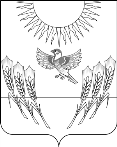 МУНИЦИПАЛЬНОГО РАЙОНА ВОРОНЕЖСКОЙ ОБЛАСТИП О С Т А Н О В Л Е Н И Еот  18  ноября 2019 г.    №  674        	   	            с. ВоробьевкаВ соответствии с Порядком предоставления и расходования субсидий из областного бюджета бюджетам муниципальных образований Воронежской области на обновление материально-технической базы для формирования у обучающихся современных технологических и гуманитарных навыков, приведенным в приложении 30 к государственной программе Воронежской области «Развитие образования», утвержденной постановлением правительства Воронежской области от 17.12.2013 № 1102, соглашением между департаментом образования, науки и молодежной политики Воронежской области и администрацией Воробьевского муниципального района Воронежской области от 26.03.2019 года № 20612000-1-2019-003 «О предоставлении из бюджета Воронежской области бюджету муниципального района Воронежской области субсидии на обновление материально-технической базы для формирования у обучающихся современных технологических и гуманитарных навыков»  (далее - Соглашение), администрация  Воробьевского муниципального  района Воронежской области п о с т а н о в л я е т :1. Утвердить прилагаемый порядок расходования средств субсидии поступившей в районный бюджет из областного бюджета на обновление материально-технической базы для формирования у обучающихся современных технологических и гуманитарных навыков в  рамках регионального проекта «Современная школа» государственной программы Воронежской области «Развитие образования» на 2019 год.2.  Контроль за исполнением настоящего постановления оставляю за собой.Исполняющий обязанности главы администрации муниципального района                                 С.А.ПисьяуковНачальник юридического отдела 						В.Г.КамышановУтвержденпостановлением  администрацииВоробьевского муниципального района Воронежской областиот  18 ноября 2019г. № 674   	      ПОРЯДОКрасходования средств субсидии поступившей в районный бюджет из областного бюджета на обновление материально-технической базы для формирования у обучающихся современных технологических и гуманитарных навыков в рамках регионального проекта «Современная школа» государственной программы Воронежской области «Развитие образования» на 2019 годНастоящий  Порядок определяет механизм расходования средств субсидии поступившей в районный бюджет из областного бюджета на обновление материально-технической базы для формирования у обучающихся современных технологических и гуманитарных навыков в рамках регионального проекта «Современная школа» государственной программы Воронежской области «Развитие образования» на 2019 год (далее - Субсидия)1. Средства Субсидии отражаются в доходах  местного бюджета по кодам классификации доходов бюджетов Российской Федерации: «92720225169050000150» код цели: «19-Е07».2. Финансовый отдел администрации Воробьевского муниципального района Воронежской области (далее – Финансовый отдел) после получения выписки о зачислении предельных объемов финансирования на лицевой счет 14312001710, доводит средства Субсидии вместе со средствами местного бюджета расходными расписаниями на лицевой счет 01313010420 Отдела по образованию администрации Воробьевского муниципального района. 3 Отдел по образованию администрации Воробьевского муниципального района с лицевого счета 01313010420 расходным расписанием  доводит средства на лицевой счет 03313010390.4. Расходование средств с лицевого счета 03313010390 осуществляется муниципальным казенным общеобразовательным учреждением «Воробьевская средняя общеобразовательная школа» на реализацию следующих мероприятий:5. Расходование средств осуществляется по коду «9240702011E51690244» код цели: «19-Е07».О порядке расходования средств субсидии поступившей в районный бюджет из областного бюджета на обновление материально-технической базы для формирования у обучающихся современных технологических и гуманитарных навыков в  рамках регионального проекта «Современная школа» государственной программы Воронежской области «Развитие образования» на 2019 годНаименованиемероприятияОбъем финансирования, рублейОбъем финансирования, рублейОбъем финансирования, рублейНаименованиемероприятияВсегов том числев том числеНаименованиемероприятияВсегоза счет средств субсидии из бюджета субъекта РФместный бюджет Воробьевского муниципального района Обновление материально-технической базы для формирования у обучающихся современных технологических и гуманитарных навыков в рамках регионального проекта «Современная школа» государственной программы Воронежской области «Развитие образования» на 2019 год1 621 944,001 605 885,0016 059,00